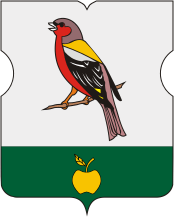 ОТЧЁТ  О  РАБОТЕ  ГЛАВНОГО  ВРАЧАГосударственного бюджетного учреждения здравоохранения города Москвы  «Детская Городская Поликлиника  № 145 Департамента Здравоохранения города Москвы» БОРИСОВОЙ ГАЛИНЫ НИКОЛАЕВНЫза 2020 год г.Москва     Детская городская поликлиника № 145 открыта на  основании приказа  Комитета здравоохранения города Москвы  от 15.04.2002 года № 206 «Об открытии детской городской поликлиники № 145».  Поликлиника расположена в 4-х этажном здании на территории района Братеево.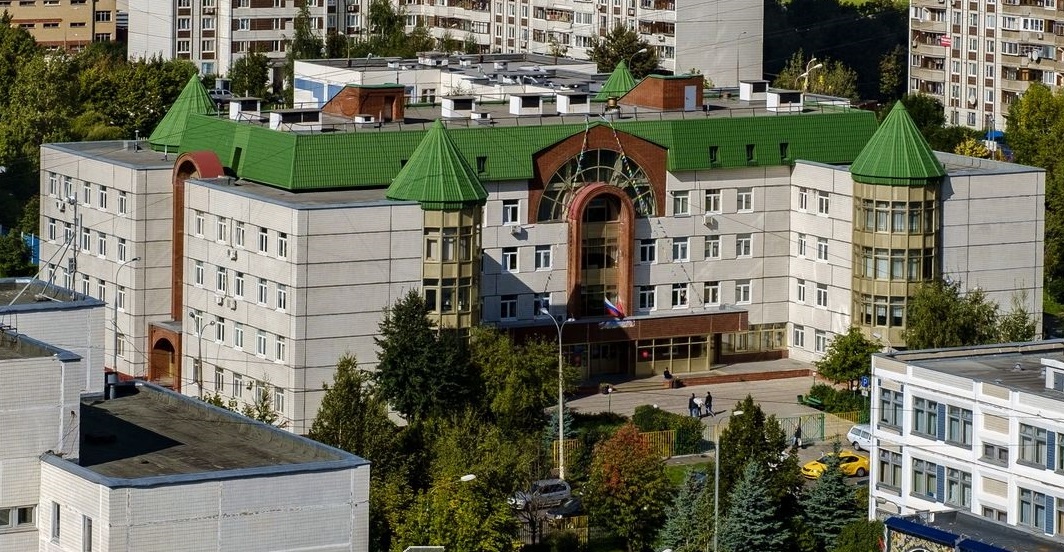       В соответствии с приказом ДЗМ № 668 от 09.07.2012года «О реорганизации Государственных бюджетных учреждений здравоохранения города Москвы» произошла реорганизация в форме присоединения  с образованиемГБУЗ «ДГП № 145 ДЗМ» и Филиала № 1 ГБУЗ «ДГП № 145 ДЗМ»                (прежнее наименование  ГБУЗ «ДГП № 127 ДЗМ»).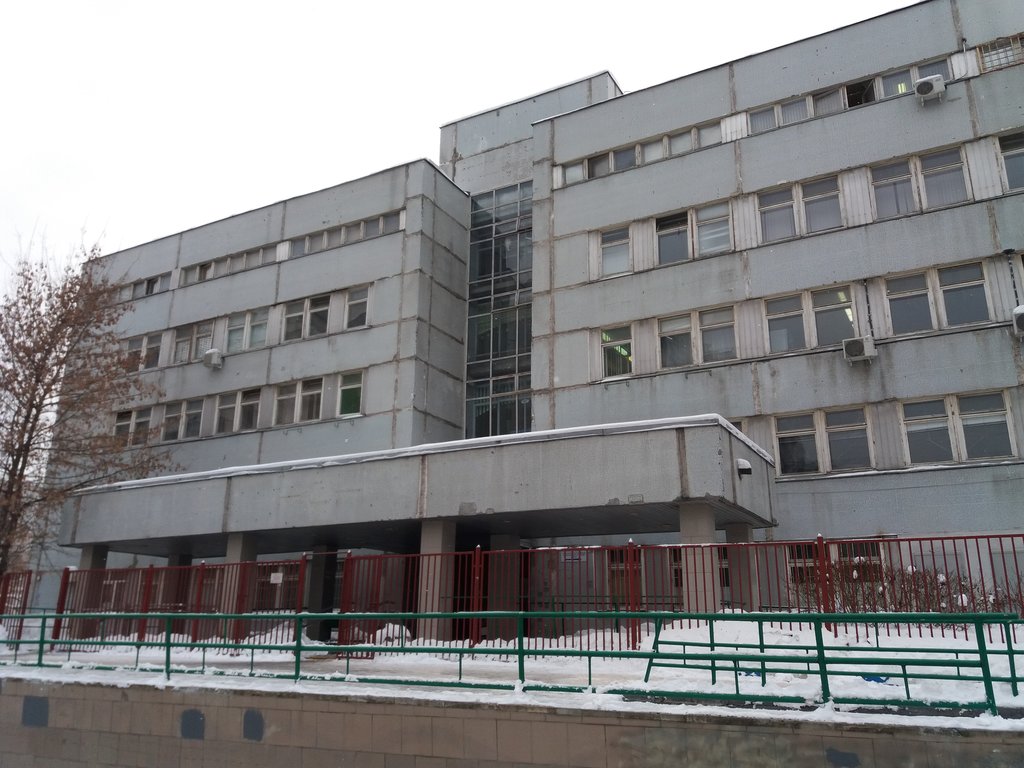      Устав ГБУЗ «ДГП 145 ДЗМ» (крайний вариант) согласован и утвержден приказом Департаменте здравоохранения города Москвы от 11.07.2016г. № 608.      Документы на получение права оперативного управления нежилыми зданиями и на получение права бессрочного постоянного пользования  земельными  участками получены в Росреестре города Москвы, в соответствии с действующим законодательством.     Согласно приказов Департамента здравоохранения города Москвы: от 03.04.2013г. № 308; от 31.05.2013г. № 542 и от 05.08.2013г. № 779  01.07.2013 «Об изменении зон обслуживания по оказанию первичной медико-санитарной помощи ГБУЗ «ДЦЛИ ДЗМ» и ГБУЗ «ДГП № 145 ДЗМ» в целях обеспечения доступности первичной медико-санитарной помощи детям ЮАО г. Москвы, с 01.07.2013 к ГБУЗ «ДГП № 145 ДЗМ» прикреплено для обслуживания детское население бывшей ГБУЗ «ДГП №121 ДЗМ»).   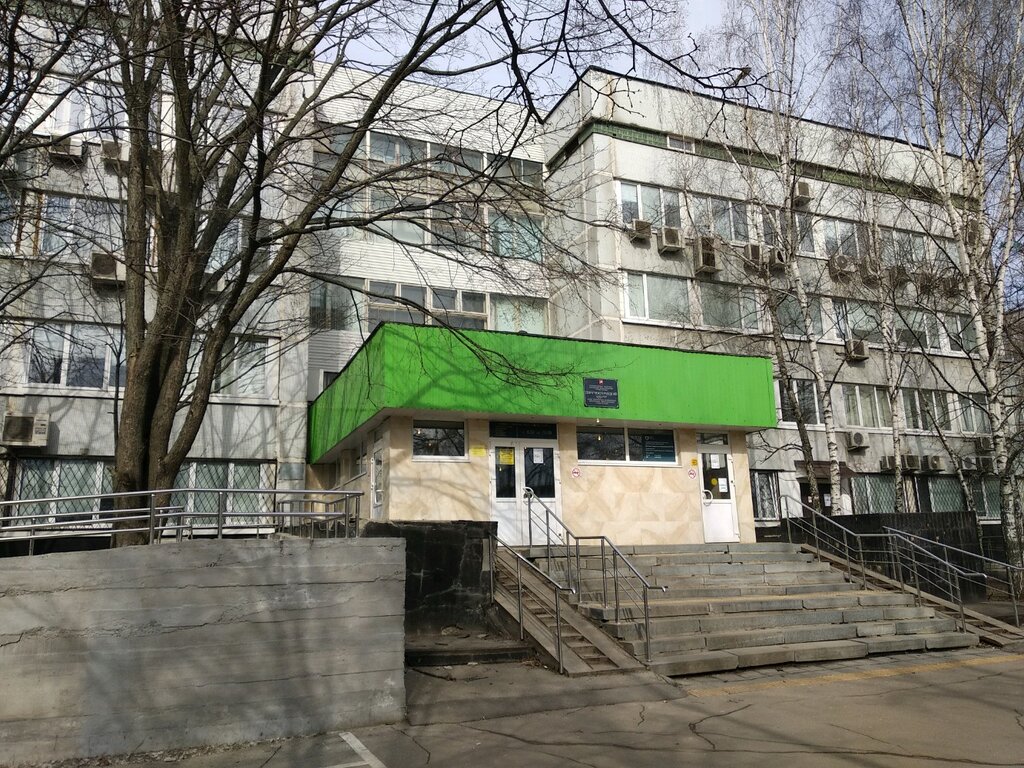      ГБУЗ «ДГП № 145 ДЗМ» работает в системе обязательного медицинского страхования (ОМС).На 01.01.2021 г. поликлиника обслуживает  -  34578  детского населения.          Численность детского населения АПЦ № 145 на 01.01.2021г.     Государственное бюджетное учреждение здравоохранения города Москвы «Детская городская поликлиника № 145 Департамента здравоохранения города Москвы» рассчитана на оказание первичной медико-санитарной и специализированной медицинской помощи детскому населению от 0 до 18 лет. Территория обслуживания амбулаторного центра охватывает следующие районы Южного административного округа города Москвы: Братеево (весь район); Зябликово (частично), Москворечье-Сабурово (частично).    В состав амбулаторного центра входят:- ДГП №145 (головное здание)  по адресу: Борисовские пруды, д.10, корп.3- Филиал №1 по адресу:Алма-Атинская,д.6,корп.1(бывшая ГБУЗ «ДГП №127 ДЗМ») - Подразделение по адресу:Ореховый бульвар,49/1(бывшая ГБУЗ ДГП № 121 ДЗМ»)     - Детская зона при ГП № 210, по адресу: Каширское шоссе д,57 корп.1Мощность поликлиники составляет 1210 посещений в смену.      На основной территории ДГП № 145 развернуто 9 педиатрических участков. Работают на них 9 врачей-педиатров участковых.     В Филиале № 1 (бывшая ДГП № 127) развернуто 10 педиатрических участков. Работают 10 врачей-педиатров участковых.     В Подразделении ГБУЗ «ДГП №145 ДЗМ» по адресу: Ореховый бульвар 49/1 развернуто 12 педиатрических участков. Работают 12 врачей-педиатров участковых.          Оснащение поликлиники соответствует современным требованиям для оказания первичной медико–санитарной помощи. Прием ведут высококвалифицированные врачи–специалисты, оказывающие медицинскую помощь как первого, так и второго уровня, по следующим специальностям: педиатрия, травматология и ортопедия, неврология, офтальмология, оториноларингология, детская хирургия, детская урология-андрология, детская кардиология, акушерство и гинекология, детская эндокринология, нефрология, инфекционные болезни, аллергология-иммунология, гастроэнтерология, детская онкология, клиническая лабораторная диагностика.Поликлиника оснащена медицинским оборудованием для оказания амбулаторно-поликлинической помощью в полном объеме. В том числе, системы ультразвуковой визуализации: аппараты ультразвуковой диагностики экспертного класса: специализированный для сердечно-сосудистой системы для педиатрии (Vivid S70); портативные аппараты УЗИ для педиатрии – 3 штуки; универсальные аппараты УЗИ для педиатрии (Acuson NX3 ellite) – 3 штуки, полученные  в рамках программы «Контракт жизненного цикла (КЖЦ) на 2020-2022г.г.»  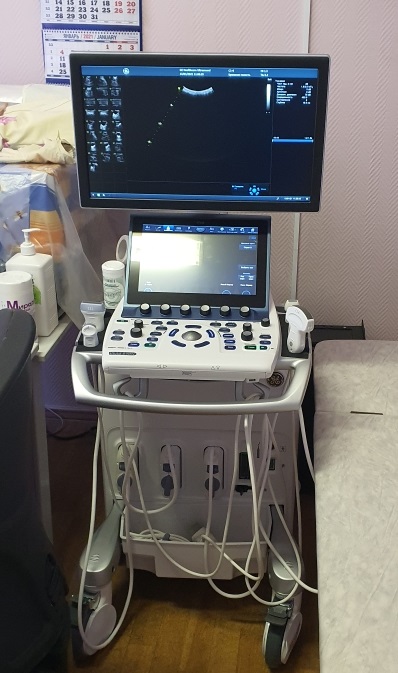 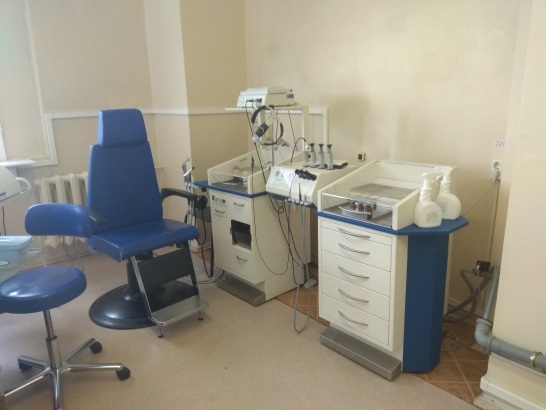       Цели повышения доступности медицинской помощи служит и возможность специалистов, оказывающих медицинскую помощь второго уровня вести прием населения во всех филиалах амбулаторного центра. Для удобства пациентов широко применяются новые информационные технологии. Введение Единой Медицинской Информационно-аналитической системы города Москвы (ЕМИАС) позволило широко информировать население о приемах врачей, записываться к врачам, выписывать электронные рецепты на бесплатные (льготные) лекарства; в электронном виде заполнять листки нетрудоспособности.  В еще большей мере автоматизирована запись к дежурному врачу - рядом с кабинетом «дежурного врача», в зоне комфортного пребывания пациентов, оборудовано электронное информационное табло для эффективного распределения потока пациентов. Эти улучшения по праву получают высокую оценку посетителей поликлиники и позволили полностью исключить недовольства ожидающих.    В  АПЦ №145  функционируют отделения:-   Педиатрические отделения-  Отделения медицинской профилактики-  Прививочные и процедурные кабинеты-  Кабинеты «Дежурный врач»-  Кабинеты здорового ребенка-  Кабинеты выдачи справок и направлений-  Дневной стационар на 10 коек (педиатрический профиль)- Отделение   медицинской реабилитации- Консультативно-диагностическое отделение; - Окружные специалисты: нефролог,  детский онколог, врач-инфекционист,  которые оказывают   консультации детскому населению  не только  Южного округа, но и других округов Москвы.- Отделение лучевой диагностики (В т.ч.ультразвуковой, функциональной диагностики,  рентгенологический кабинет;-  Клинико-диагностическая лаборатория;- Отделение неотложной травматологии и ортопедии (окружной  травматологический пункт для детского населения);- Отделение по оказанию платных медицинских услуг;Кабинет охраны зрения,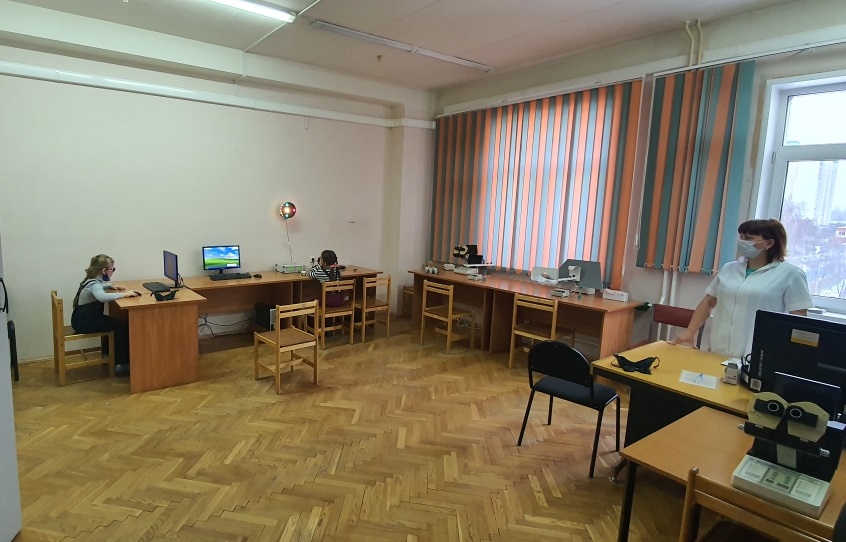 по-прежнему, полноценно осуществляет аппаратное лечение детей с офтальмологической патологией. Кабинет оборудован высокотехнологичным оборудованием: 2 лазерных аппарата для диагностики и восстановления бинокулярного зрения «Форбис»; Аппарат для тренировки аккомодации зрения «Ручеек»; Лазерный офтальмологический аппарат «Спекл-М»; набор пробных очков на линзы; Магнитотерапевтический офтальмологический аппарат «АМТО-01»; Аппарат «Саккада». Кабинет принимает пациентов в часы работы поликлиники. Лечение проводят медицинские сестры, имеющие сертификаты специалистов, осмотры и коррекцию лечения проводит врач – офтальмолог высшей квалификационной категории. Показатели здоровья населения, района обслуживания, работа врачейпо всему амбулаторному центру: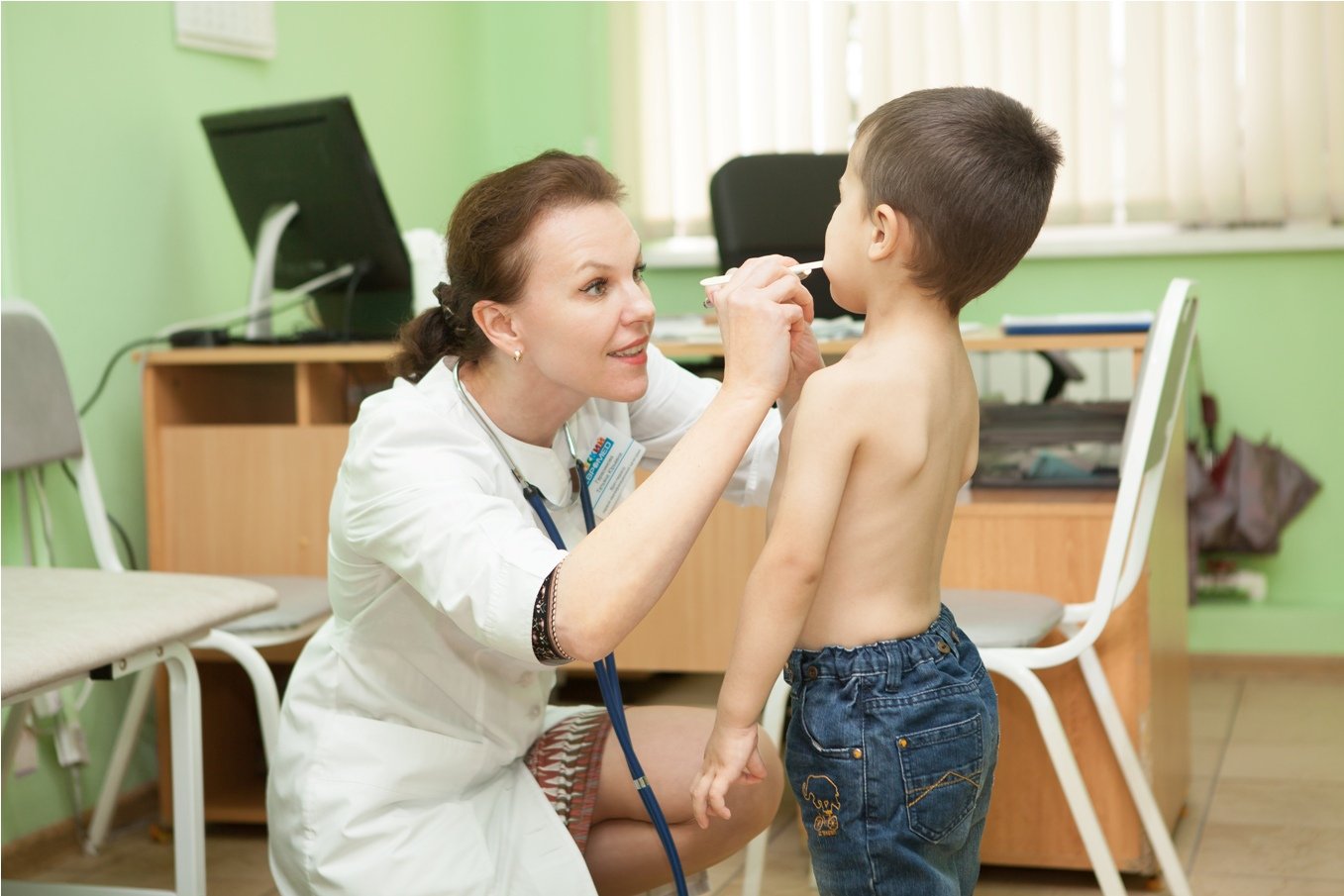 Выполнение программы по проведению профилактических медицинских осмотров несовершеннолетних за первых 3 месяца в 2020 годаС 01.04.2020г. профилактические медицинские осмотры – не проводятся      В соответствии с требованиями диспансеризации - дети-сироты и дети, оставшиеся  без попечения родителей (в том числе дети-инвалиды) находятся под наблюдением специалистов. Врачи-специалисты регулярно проводят осмотры для корректировки лечения и для проведения медицинской реабилитации.Выполнение плана по вакцинопрофилактике, в том числе, профилактика гриппа: процент выполнения плана 99,5 %Использование стационарзамещающих технологийв рамках дневного стационара в 2020 году: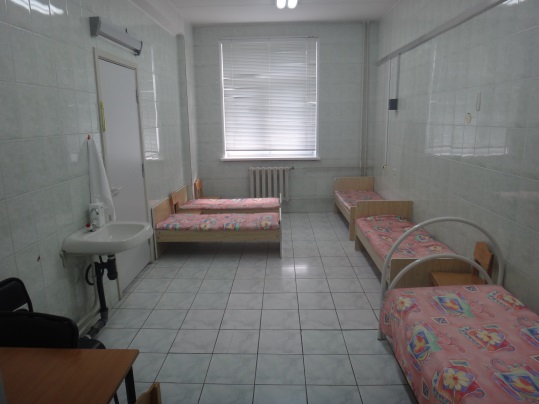 Дневной стационар в 2020 году работал не в полном объеме.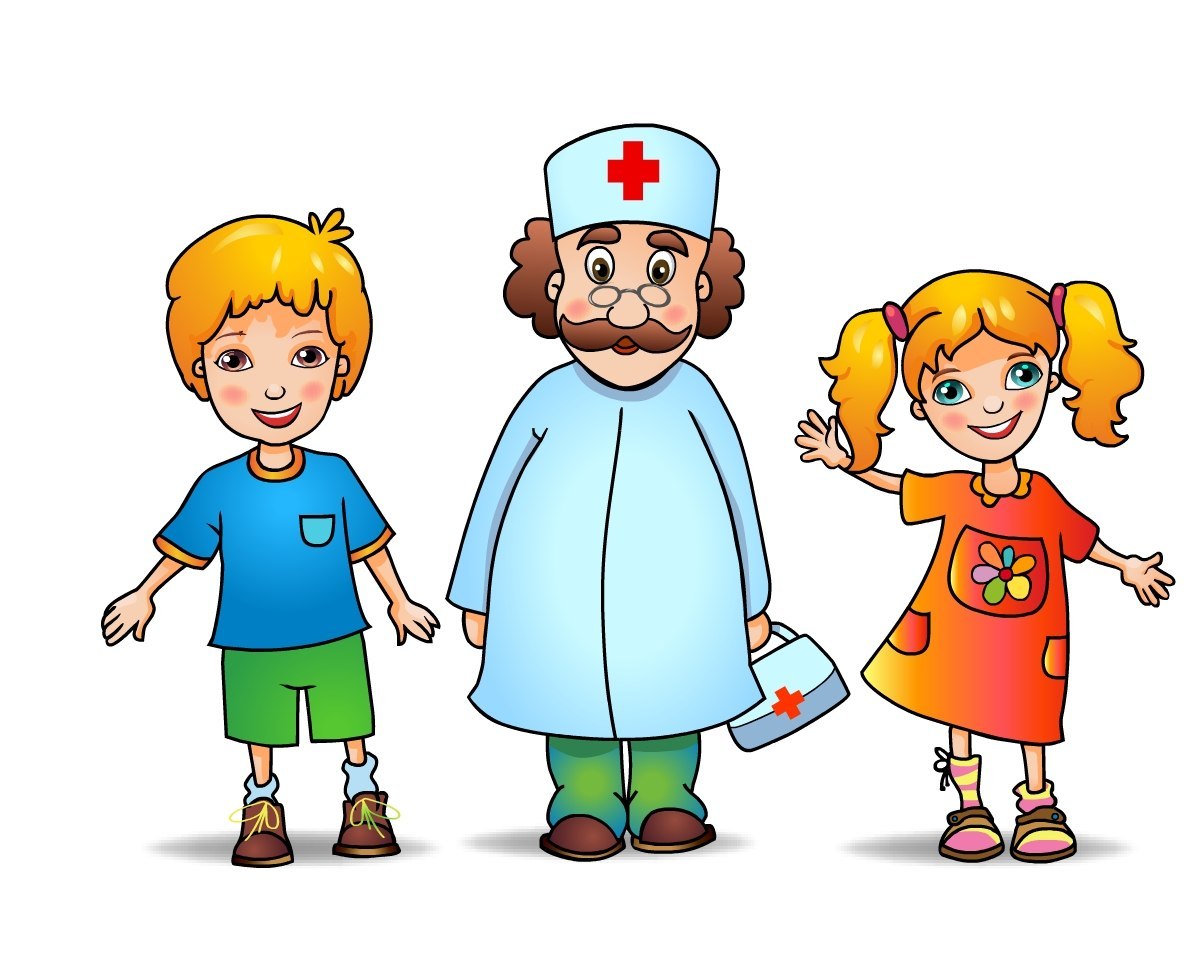 Работа врачейХирургическая работа поликлиникиУкомплектованность и обеспеченность кадрами на 01.01.2021г.Рост средней заработной платы за 2019-2020 гг.Структура, кадровый состав:100% врачей и среднего медицинского персонала имеют сертификаты специалистов или свидетельства об аккредитации специалистов.Наличие Квалификационной категории специалиста на 01.01.2021г.     Все медицинские работники постоянно повышаю уровень своей профессиональной подготовки как в рамках непрерывного медицинского образования (НМО), так и при очном посещении сертификационных циклов последипломного образования. В связи с карантинными мероприятиями обучение проходило как в дистанционном формате, так и в очно-заочном. Особое внимание в этом году уделяется программам повышения квалификации по тематике: «Covid-19: пневмонии и вирусные поражения легких (тактика врача неинфекционного профиля)»; «Диагностика, лечение, профилактика новой коронавирусной инфекции (Covid-19) в первичной медико-санитарной помощи на дому» и другие циклы по этой тематике.Прошли повышение квалификации медработники в 2020 году     А также, большинство работников, не только врачи и медсестры, но и администраторы, прошли обучение на курсах корпоративной культуры, медицинской этики и деонтологии. Как результат – сведено до минимума число конфликтных ситуаций в коллективе и в общении с посетителями пациентов.     		Возрастной состав медицинских работников (на 01.01.2021г.):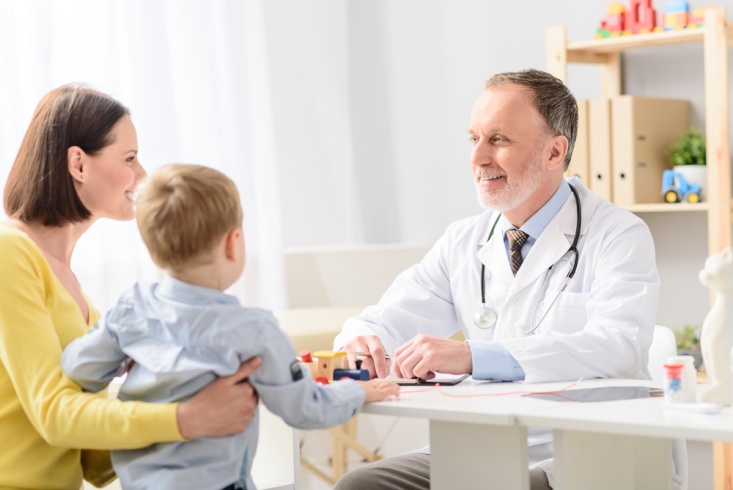       В настоящее время поликлиника полностью укомплектована врачами-специалистами.     Для решения вопроса обеспечения квалифицированными медицинскими кадрами по специальностям приоритетных направлений более широко привлекаем молодых специалистов. Так в настоящее время у нас работает 16 врачей – молодых специалистов разных специальностей, в том числе участковые педиатры, прошедшие аккредитацию по окончании высшего учебного заведения. Убеждена, что именно за молодыми перспективными кадрами – будущее нашего здравоохранения. Уверена, что и они сделали правильный выбор работодателя, так как мы стараемся не только материально стимулировать молодых врачей, но и помогаем им войти в профессию с помощью наставников. В поликлинике продолжает эффективно работать система наставничества, правовую основу которой определяет специальный приказ Департамента здравоохранения города Москвы № 955 от 29.12.2017г. «Об адаптации молодых специалистов в здравоохранении», По Положению о наставничестве опытные медицинские работники создают для молодых специалистов условия для освоения ими в кратчайшие сроки должностных обязанностей, приобретения профессиональной компетенции, создают условия преемственности, поддержки и вовлечения в организационную структуру ЛПУ.     Правильно продуманная и реализованная кадровая политика получила высокую оценку вышестоящих организаций. Так в 2020 году за добросовестную работу и самоотверженный труд в Столичном здравоохранении, четверо сотрудников получили Благодарность руководителя Департамента здравоохранения города Москвы. А за четкую организацию работы по профилактике и лечению в период подъема заболеваемости новой коронавирусной инфекцией  COVID-19, коллектив поликлиники получил благодарность депутатов районного собрания Москвы и Горкома профсоюзов здравоохранения Москвы.     В поликлинике постоянно расширяется перечень услуг, оказываемых населению; приобретается и устанавливается новое оборудование, внедряются новые технологии лечебно-диагностического процесса, электронная карта пациента.                            Постоянно ведется работа по профилактике семейного неблагополучия. Организован учет социально-неблагополучных семей. На 01.01.2020г. таких семей на территории обслуживания - 58. В них 89 детей в возрасте от 0 до 18 лет. На территории района Зябликово проживает 24 таких семей с 41-м несовершеннолетним. За этот период мед. работниками впервые выявлено 26 неблагополучных семей по всему АЦ.     Регулярно осуществляются плановые ежеквартальные патронажи соц.-неблагополучных семей, с обязательным составлением акта обследования. Внепланово посещение таких семей осуществляется по запросам органов системы профилактики социального неблагополучия семей и в экстренных ситуациях. В 2020 году врачами и медсестрами проведен 71 патронаж на дому несовершеннолетних, проживающих в социально-неблагополучных семьях.      В поликлинике организован ежедневный юридический консультативный прием родителей социально-неблагополучных, многодетных семей и семей, воспитывающих детей-инвалидов. Разработаны и вручаются родителям семей льготных категорий памятки об их гарантированных правах и льготах.      Руководство поликлиники всегда уделяло большое значение регулярным встречам с населением. В 2020 году встречи с родителями многодетных семей; семей, воспитывающих детей-инвалидов были организованы лишь в начале года. Далее из-за карантинных мероприятий встречи с родителями ограничивалось дистанционным общением на официальном сайте поликлиники и с помощью созданных групп в соц-сетях: в контакте (vk.com);  facebook.com;  instagram.com; в одноклассниках (ok.ru). Эти современные ресурсы позволили нам в эти непростые времена поддерживать бесперебойную, оперативную связь с населением; общаться с нашими посетителями практически круглосуточно, отвечая на возникающие вопросы и замечания; держать их в курсе всех новостей не только поликлиники, но и Столичного здравоохранения. Кроме того, работает официальный сайт поликлиники, информация на котором постоянно актуализируется.      Оцифровка: В рамках единой государственной политики реализации мер по профилактике заболеваний и санитарно-эпидемиологическому благополучию населения и внедрения в медицинскую практику новых технологий, руководствуясь «Регламентом организации работ по переводу в электронный вид форм № 063/У в медицинских организациях государственной системы здравоохранения города Москвы, оказывающих медицинскую помощь детскому населению», для формирования полной базы данных, содержащих сведения о прививках, проведенных детскому населению города Москвы от 0 до 18 лет, в 2020 году закончен перевод форм № 063/У в электронный вид. Оцифровка «Прививочных карт» позволила поднять на более качественный уровень вакцинопрофилактику инфекционных болезней и в полном объеме осуществлять иммунизацию детского населения по «Национальному календарю прививок», что особенно актуально в период борьбы и профилактики заболеваний Covid-19.     С начала 2020 года стартовал новый этап оцифровки медицинской документации. В целях повышение качества и доступности медицинской помощи, обеспечение эффективности предоставления медицинских услуг, повышение уровня удовлетворенности пациентов переводятся в электронный вид Формы: №112/у «История развития ребенка»; №026/у-2000 «Медицинская карта ребенка для образовательных учреждений дошкольного, начального общего, основного общего, среднего (полного) образования, учреждений начального и среднего профессионального образования, детских домов и школ-интернатов»; №030/у «Контрольная карта диспансерного наблюдения». Осуществляется оцифровка медицинских сведений по инструментальным исследованиям и сведений по лабораторным исследованиям.     В 2020 году в ГБУЗ «ДГП № 145 ДЗМ» полноценно действует и оправдывает себя система Единой электронной медицинской карты. Это цифровой сервис, который наши врача используют как альтернативу бумажным медкартам. Он доступен и всем нашим пациентам. История развития ребенка всегда находится под рукой родителей. В электронной медицинской карте доступны и протоколы осмотров врачей, и результаты лабораторных и инструментальных исследований. По мере создания технических возможностей будут доступны и иные блоки электронной медицинской карты (информация о вакцинации детей, снимки инструментальных исследований, информация о выписанных рецептах на лекарства,  дневники здоровья и прочее). Теперь каждый пациент имеет доступ к своей электронной карте.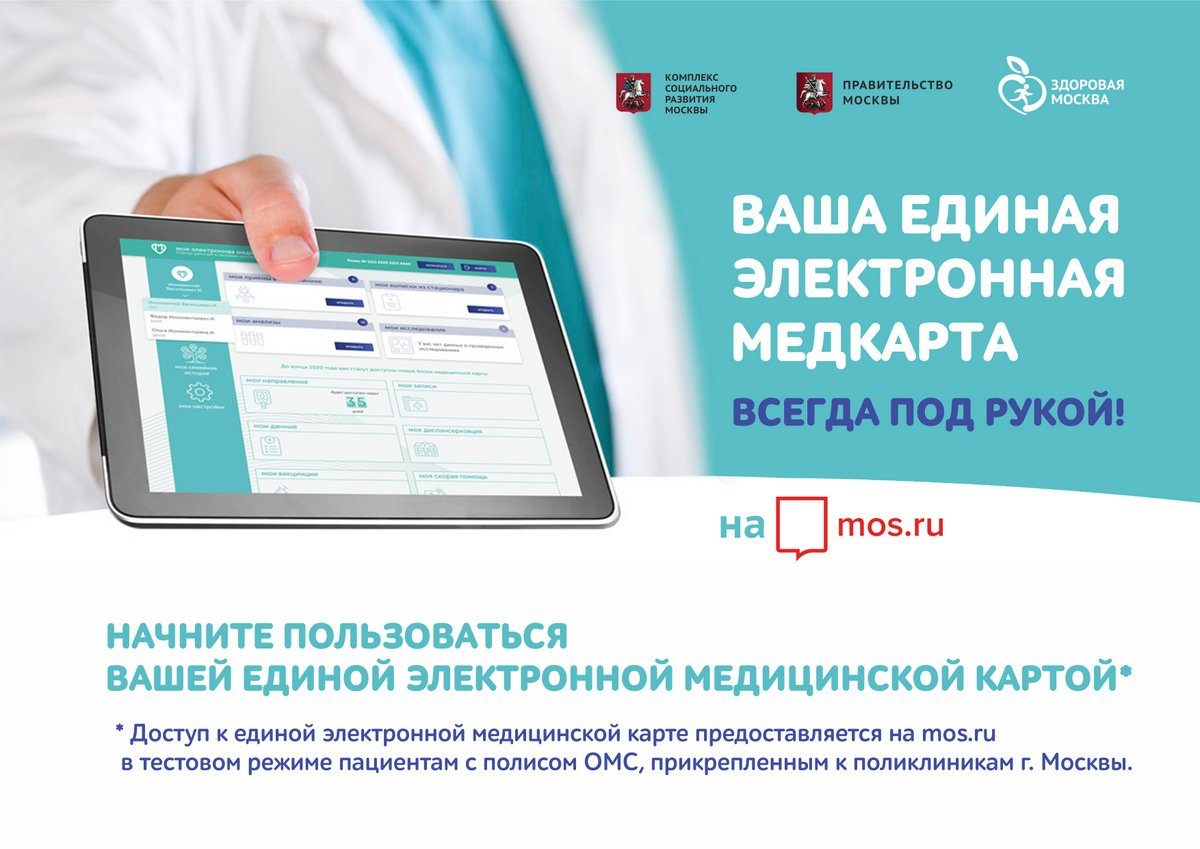      В июле 2020 года в Филиале № 1 нашей поликлиники по адресу: ул.Алма-Атинская, дом 6, корпус 1 начался капитальный ремонт. Решение о его начале продиктовано прежде всего заботой о пациентах и стремлением организовать работу в соответствии с принципами Московского стандарта поликлиники.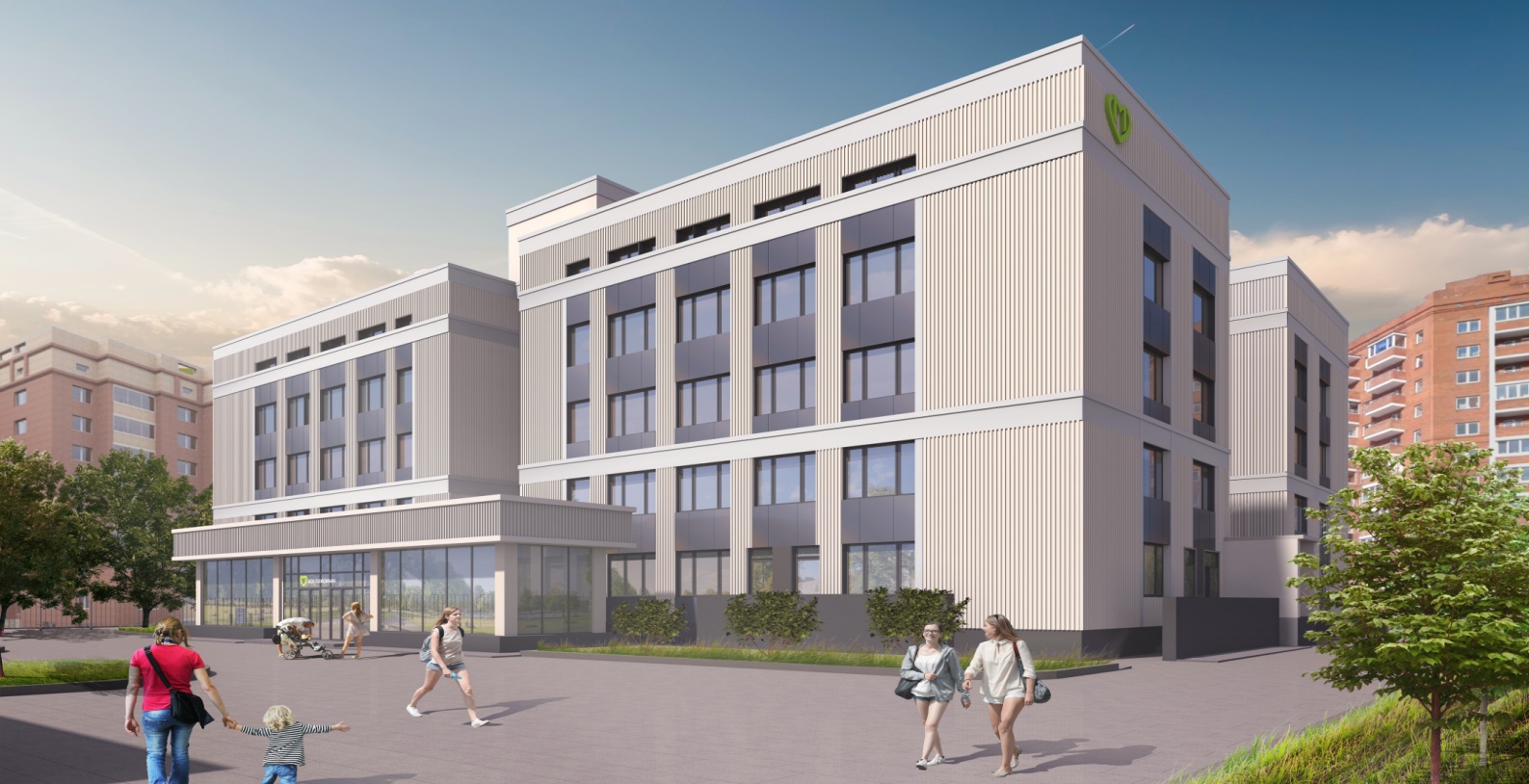      Проведены масштабные организационные мероприятия по переносу и обустройству всей амбулаторно-поликлинической деятельности Филиала №1 в Головном учреждении поликлиники по адресу: ул.Борисовские пруды, дом 10, корпус 3 - без ущерба для удобства посетителей и в полном объеме размещен весь персонал Филиала и ведется прием всех пациентов без ограничений. Кроме того, Головное учреждение имеет удобную транспортную доступность. В непосредственной близости расположены остановки автобусов: 738,764. В 5-ти минутах ходьбы – станция метро Борисово.      В 2021 году, после завершения капитального ремонта, весь персонал нашего Филиала № 1 вернется в свое отремонтированное, модернизированное здание по адресу: ул.Алма-Атинская, дом 6, корпус 1. В результате проведенных работ не только обновится внешний вид поликлиники, но и будут заменены все коммуникаций, благоустроена территория. Филиал максимальное оснастится медицинским оборудованием, что повысит доступность и эффективность его использования. Все это в полной мере обеспечит высокое качество поликлинического пространства, рациональное управление потоками пациентов. 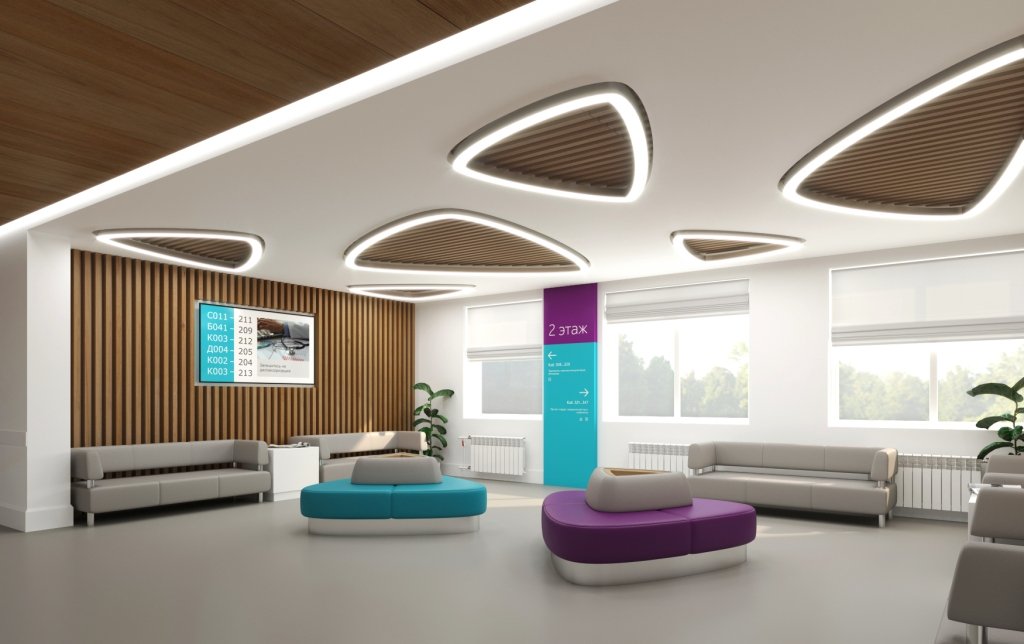      Для маломобильных посетителей будут установлены современные, удобные и специально приспособленные лифты; специально оборудованы входная группа, холлы поликлиники, туалеты, пандусы.    Для повышения комфорта посетителей в Филиале № 1 после ремонта будет открыт буфет; обустроены зоны ожидания.     Для полного соответствия поликлиники Московскому стандарту благоустраивается прилежащая территория поликлиники.      Несмотря на трудности, связанные с карантинными мероприятиями, с начавшимся капитальным ремонтом поликлиника поддерживает материально-технический уровень, соответствующий «Московскому стандарту детской поликлиники». Для этого в 2020 году проведены ремонтные работы: В головном здании: Проведен текущий ремонт 12 кабинетов в КДЛ;Значительное количество светильников заменено на светодиодные;Переоборудованы и отремонтированы кабинеты для размещения сотрудников Филиала № 1, закрывшегося на капитальный ремонт;Проведен частичный ремонт кровли.     В Подразделении по адресу Ореховый бульвар, 49-1:Также заменены светильник на светодиодные;Отремонтирован кабинет заведующей ПодразделениемМодернизирована и оснащена более мощным двигателем вентиляция в Рентгенологическом кабинете.Основными задачами работы вверенного мне коллектива являются:Повышение эффективности деятельности поликлиники при оказании первичной медико-санитарной помощи детскому населению;Повышение качества и доступности оказываемой медицинской помощи; Повышения уровня удовлетворенности пациентов при получении медицинской помощи в поликлинике;Соблюдение требований Федерального и отраслевого законодательства о доступности и качестве медицинской помощи в амбулаторных условиях;Обеспечение и поддержание комфортных условий предоставления медицинских услуг и соответствие «Московскому стандарту поликлиники»; Укрепление материально – технической базы и кадрового состава учреждения.Успешное окончание капитального ремонта в Филиале № 1.     Все эти задачи реализуются следующим образом:     * Действует усовершенствованная система маршрутизации пациентов.     * Обеспечен амбулаторный прием пациентов врачами-педиатрами участковыми исключительно по предварительной записи.     * В соответствии с приказом ДЗМ от 13.03.2015г. № 200 в часы работы поликлиники с 08.00 до 20.00, бесперебойно функционирует кабинет «Дежурный врач». У каждого кабинета работают электронные табло.     * Оправдывает себя деятельность Единого колл-центра «Вызов врача на дом», который организован и оснащен новейшей оргтехникой. В связи с капитальным ремонтом в Филиале № 1 он расположен в Головном здании поликлиники, и выполняет функции: приема вызова врача на дом; приема активов от службы «неотложной помощи на дому», родильных домов и стационаров; передачи вызовов врачам-педиатрам участковым в электронном виде (на планшеты).     * Удобен для посетителей и функционал пунктов справочной информации, предназначенных для: формирования и распределения потоков пациентов по цели обращения; оформления медицинской документации по назначению врача, записи на прием к врачу.     * Рационально и бесперебойно работает картохранилище, осуществляя маршрутизацию амбулаторных карт.     * Оправдывает себя «механизм обратной связи с пациентами», обеспечивающий прием, регистрацию, своевременное рассмотрение устных и письменных обращений граждан, в том числе поступивших в электронном виде.     * Действуют условия для проведения независимой оценки качества медицинской помощи.     * Позаботились мы и об условиях пребывания посетителей в поликлинике. Находясь в зонах комфортного пребывания, дети и родители беспрепятственно пользуются кондиционерами, кулерами с водой, вендинговыми аппаратами с продуктами питания и горячими напитками.     * Для удобства кормящих матерей и матерей с малолетними детьми оборудованы зоны кормления ребенка в часы работы поликлиники с 08.00 до 20.00;      * Отлично, без нареканий и замечаний, работают администраторы входной группы поликлиники. Справочная и регистратура объединены по принципу «Единого окна» и обустроены по типу «ресепшн». Организовано оперативное информирование посетителей.  Принятые меры позволили значительно повысить удовлетворенность пациентов, создать эффективную маршрутизацию посетителей, максимально сократить время пребывания граждан в поликлинике.         Общественная деятельность поликлинике представлена Общественным Советом и Молодежным Советом, в состав которых входят  представители  общественных организаций, некоммерческих государственных органов – заинтересованных в улучшении работы поликлиники, а также молодые энергичные специалисты. Они готовят предложения руководителю по совершенствованию организации деятельности поликлиники; содействуют в полном и объективном рассмотрении обращений граждан;  привлекают дополнительные финансовые источники для развития Учреждения.                Главный врач                                                                          Г.Н. Борисова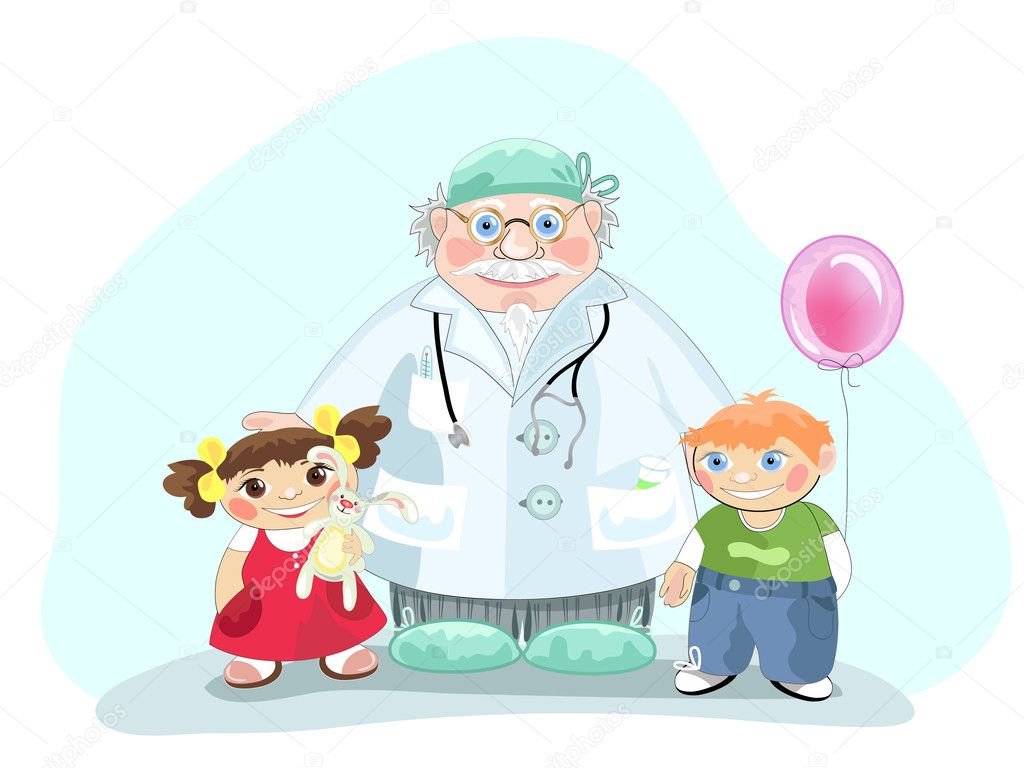 Спасибо за внимание!АПЦ34578В том числе:В том числе:ДГП №145 основное зданиеАдрес: Борисовские пруды 10 корпус 39844Филиал №1 ( ДГП 127)Адрес: Алма - Атинская  дом 6 корп. 111098Подразделение ( ДГП №121)Адрес: Ореховый бульвар 49 корпус 113636N  
п/пНаименование показателяОтчетный 
  период2020г.Данные за год,  предшествующ. 
отчетному 2019г.Динамика   
  изменений  
 показателя %1Зарегистрировано заболеваний ВСЕГО:      102404103703- 1299 (-1,2%)     ИЗ НИХ:     ИЗ НИХ:     ИЗ НИХ:     ИЗ НИХ:     ИЗ НИХ:2Инфекционные и           
паразитарные болезни     15461639- 93 (-5,6%)3Новообразования          646376+ 270 (+72%)4Болезни эндокринной системы, расстройства питания и нарушения      
обмена веществ           11461286- 140 (-10,8%)5Болезни нервной системы  47034803- 100 (-2,0%)6Болезни системы кровообращения     657715- 58 (-8,1%)7Острые респираторные инфекции верхних дыхательных путей (в том числе, больные новой корона-вирусной инфекцией (Covid-19)      27739(В т.ч. (Covid-19)2029)55768- 28029 (-50%) 8Болезни органов  пищеварения              30373187- 150 (-4,7%)9Болезни костно-мышечной системы и соединительной ткани42034072- 27 (-1%)10Болезни мочеполовой системы                  34213541- 120 (-3,3%)11Болезни глаза и его      
придаточного аппарата    72217424- 203 (-2,7%)12Врожденные аномалии (пороки развития), деформации и хромосо-мные нарушения                1047978+ 69 (+7%)13Травмы, отравления и некоторые другие  последствия воздействия  
внешних причин           1257612872- 296 (-2,2%)План  на 2020г.Выполнение%34301967328%КатегорияКоличествоПринятые под опеку в приемную или патронатную семью196(в том числе 20 детей-инвалидов)Количество детей-инвалидовКоличество детей-инвалидовВ 2019 годуВ 2020 году597603 (+6)№ п\п\Наименование услуги, Территориальная программаОбъемы медицинской помощиОбъемы медицинской помощиОбъемы медицинской помощи№ п\п\Наименование услуги, Территориальная программаПлан годовые объемы на 2020г.Факт на                         31.12.2020гПроцент исполнения(%)1Медицинская помощь в условиях дневного стационара (случай - лечения)314пациент177 пациент56%Отчетный периодЧисло посещений врачей, включая профилактическиеЧисло посещенийврачей по поводузаболеванийЧисло посещений на домуЧисло профи-лактических посещений За год, предшествующий          
отчетному – 2019г.50098329580344793215423За отчетный период  - 2020г.31481217829038421136522Динамика показателя (%)    - 186171 (<37%)- 117513(<40%)-6372 (<14%)-78901(<37%)Число проведенных операций в амбулаторно-
          поликлиническом учреждении Число проведенных операций в амбулаторно-
          поликлиническом учреждении Число проведенных операций в амбулаторно-
          поликлиническом учреждении Всего операций     За год, предшествующий  
отчетному (2019)За отчетный период   (2020)Всего операций     342245Наименование должностиПо штату ставокЗанято ставокФиз. ЛицаОбеспеченность кадрамиВрачи125,5113,011390%Ср.мед.персонал163,0141,7513687%2019 год2020 годДинамика роста зарплаты руб/%По поликлинике83244,884135,0+ 890,2 (1%)Врачи121064,7122140,0+ 1075,3 (0,9%)Средний мед. персонал63027,163950,0+ 922,9 (1,5%)Высшая КК1-КК2-ККВрачи1520Средний мед.персонал1650Врачи113 (100%)Средний мед.персонал136 (100%)ВозрастКоличество \чел.\%до 36 лет5722%36-45 лет5020%46-50 лет2811%51-55 лет3816%56-60 лет4016%старше 61 лет3615%